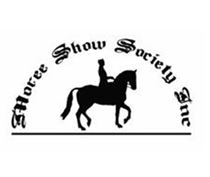 MOREE SHOW21ST, 22ND APRIL 2023Membership Application	www.moreeshowsociety.orgThe SecretaryMoree Show Society Inc.PO Box 408, Moree NSW 2400ABN 93 420 184 060Phone 0429651270Email: moreeshow@live.com.au							I wish to renew the following membership, and car stands, for the Moree Show Society Incorporated for the 138th Moree Show to be held on 21st, 22nd April, 2023.I agree to be bound by the Rules, Regulations and By Laws of the Society.Name: ___________________________________________________________________________Address:__________________________________________________________________________Telephone:____________________ Email:______________________________________________	Membership (over 12 years)			$25.00			$______________	Aged Pensioner Membership			$15.00			$______________	Ringside Car Parking Friday			$10.00			$______________	Ringside Car Parking Saturday			$10.00			$______________	TOTAL MEMBERSHIP FEES PAYABLE					$______________Note: All animals brought onto the grounds must be restrained at all times.Only members will have access to the member facilities, and be eligible to have a ringside car stand.Member tickets and car labels to be picked up at the Secretary’s Office in the week prior to the Show between 9am and 3 pm.For Direct Deposit  Moree Show Society Inc. BSB 932000 Account 722616Use name and membership as reference